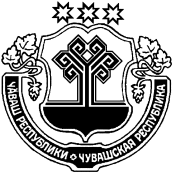 Руководствуясь статьей 53 Федерального закона от 12.06.2002 № 67-ФЗ «Об основных гарантиях избирательных прав и права на участие в референдуме граждан Российской Федерации»,  администрация Янтиковского района            п о с т а н о в л я е т:1. Определить по согласованию с главами сельских поселений Янтиковского района прилагаемый перечень помещений и мест для проведения встреч зарегистрированных кандидатов, их доверенных лиц и уполномоченных представителей  по подготовке и проведению выборов Государственной Думы Федерального Собрания Российской Федерации и депутатов Государственного Совета Чувашской Республики на территории Янтиковского района (далее – перечень помещений) 19 сентября 2021года.2. Рекомендовать главам сельских поселений Янтиковского района безвозмездно предоставлять помещения, находящиеся в муниципальной собственности, пригодные для проведения агитационных публичных мероприятий для организации и проведения встреч зарегистрированных кандидатов, их доверенных лиц и уполномоченных представителей по подготовке и проведению выборов Государственной Думы Федерального Собрания Российской Федерации и депутатов Государственного Совета Чувашской Республики на территории Янтиковского района 19 сентября 2021года согласно перечню помещений. 3. Направить настоящее постановление в Центральную избирательную комиссию Чувашской Республики и Янтиковскую районную территориальную избирательную комиссию.4. Контроль за исполнением настоящего постановления возложить на заместителя главы администрации - начальника отдела организационно-контрольной работы и информационного обеспечения Куклова Г.П.Глава администрацииЯнтиковского района                                                                           В.Б. МихайловУТВЕРЖДЕНпостановлением администрацииЯнтиковского районаот 13.08.2021 № 436Перечень помещений и мест для проведения встреч зарегистрированных кандидатов, их доверенных лиц и уполномоченных представителей по подготовке и проведению выборов депутатов Государственной Думы Федерального Собрания Российской Федерации и депутатов Государственного Совета Чувашской Республики Янтиковского района Чувашской Республики 19 сентября 2021годаЧУВАШСКАЯ РЕСПУБЛИКАЧĂВАШ РЕСПУБЛИКИАДМИНИСТРАЦИЯЯНТИКОВСКОГО РАЙОНАПОСТАНОВЛЕНИЕ13. 08. 2021   № 436село ЯнтиковоТĂВАЙ РАЙОНАДМИНИСТРАЦИЙĔЙЫШĂНУ13. 08. 2021  436 № Тǎвай ялěО перечне помещений и мест для проведения встреч зарегистрированных кандидатов, их доверенных лиц и уполномоченных представителей по подготовке и проведению выборов депутатов Государственной Думы Федерального Собрания Российской Федерации и депутатов Государственного Совета Чувашской Республики на территории Янтиковского района Чувашской Республики 19 сентября 2021годаНаименование сельских поселенийПомещениеМестонахождениеАлдиаровскоездание Алдиаровского дома культуры МБУК «ЦКС» Янтиковского района ЧР  Чувашская Республика, Янтиковский район,                    с. Алдиарово, ул. Воробьева, д.17Индырчскоездание Индырчского дома культуры МБУК «ЦКС» Янтиковского районаЧувашская Республика, Янтиковский район, д. Индырчи, пер. Чапаева, д.2Можарскоездание Можарского дома культуры МБУК «ЦКС» Янтиковского района ЧРЧувашская Республика, Янтиковский район, с. Можарки, ул. Ленина, д.33Новобуяновскоездание Новобуяновского дома культуры МБУК «ЦКС» Янтиковского района ЧРЧувашская Республика, Янтиковский район, д. Новое Буяново, ул. Комсомольская, д. 30Турмышскоездание Турмышского дома  культуры МБУК «ЦКС» Янтиковского района ЧРЧувашская Республика, Янтиковский район,                     с. Турмыши, ул. Советская, д.12Тюмеревскоездание Тюмеревского дома культуры МБУК «ЦКС» Янтиковского района ЧРЧувашская Республика, Янтиковский район,                    д. Тюмерево, ул. Калинина, д.4Чутеевскоездание Чутеевского дома культуры МБУК «ЦКС» Янтиковского района ЧР  Чувашская Республика, Янтиковский район, с. Чутеево, ул. Лесная, д.35Шимкусскоездание Шимкусского дома культуры МБУК «ЦКС» Янтиковского района ЧРЧувашская Республика, Янтиковский район,                    с. Шимкусы, ул. Коммунистическая, д.4Янтиковскоездание МБУК «ЦКС» Янтиковского района ЧРЧувашская Республика, Янтиковский район, с. Янтиково, пр. Ленина, д.3Яншихово-Норвашскоездание Яншихово-Норвашского дома культуры МБУК «ЦКС» Янтиковского района ЧРЧувашская Республика, Янтиковский район,                    с. Яншихово-Норваши, ул. Школьная, д.16